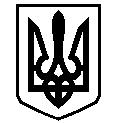 У К Р А Ї Н АВАСИЛІВСЬКА МІСЬКА РАДАЗАПОРІЗЬКОЇ ОБЛАСТІР О З П О Р Я Д Ж Е Н Н Яміського голови   05 листопада  2018                                                                                                 № 167          Про роботу органів управління та сил цивільного захисту міста із запобігання та ліквідації наслідків надзвичайних ситуацій, пов’язаних з можливими несприятливими погодними умовами зимового періоду 2018/2019 років на території м. ВасилівкаКеруючись статтями 75,76 Кодексу цивільного захисту України, статтею 42 Закону України «Про місцеве самоврядування в Україні», згідно з пунктами 39,40 Положення про Єдину державну систему цивільного захисту, затвердженого постановою Кабінету Міністрів України від 09.01.2014 № 11, на виконання розпорядження голови районної державної адміністрації від 10.10.2018 № 353 «Про роботу органів управління та сил цивільного захисту району із запобігання та ліквідації наслідків надзвичайних ситуацій, пов’язаних з можливими несприятливими умовами осінньо-зимового періоду 2018/2019 років у Василівському районі», з метою оперативного реагування на виникнення надзвичайних ситуацій, пов’язаних з можливими несприятливими умовами зимового періоду 2018/2019 років (сильні опади у вигляді дощу, снігу, снігові замети на шляхах, налипання мокрого снігу, сильний вітер, хуртовини, сильні  морози, ожеледь та інше):1. Призначити, у випадку виникнення надзвичайної ситуації місцевого рівня, заступника міського голови з питань діяльності виконавчих органів ради, начальника відділу комунального господарства та містобудування виконавчого апарату міської ради Борисенка Юрія Леонідовича - керівником робіт з ліквідації наслідків надзвичайної ситуації.2. Створити міський оперативний штаб для опрацювання заходів із запобігання та ліквідації наслідків надзвичайних ситуацій, пов’язаних з несприятливими умовами зимового періоду 2018/2019 років на території м. Василівка (далі – оперативний штаб).3. Затвердити склад оперативного штабу (додається).4. Відділу комунального господарства та містобудування виконавчого апарату Василівської міської ради:4.1. оперативно реагувати та вживати дійові заходи у разі виникнення аварійних ситуацій в системах житлово-комунальних мереж та на міських дорогах;4.2. своєчасно інформувати голову оперативного штабу про стан функціонування об’єктів життєзабезпечення населення в умовах несприятливих погодних умов (надзвичайних ситуацій).4.3. уточнити перелік техніки, що залучається для ліквідації наслідків несприятливих погодних умов (надзвичайних ситуацій).5. Відділу економічного розвитку виконавчого апарату міської ради в разі необхідності забезпечити фінансування заходів, пов’язаних з ліквідацією наслідків надзвичайних ситуацій за рахунок коштів міського бюджету.6. Рекомендувати: КП «Благоустрій-Василівка» Василівської міської ради Запорізької області, ТОВ «Керуюча компанія «Наш дім Запоріжжя»,                                      ПРАТ «Василівкатепломережа», Василівському ЕЦВВ КП «Облводоканал» ЗОР, Василівькому експлуатаційному цеху Токмацького УЕГГ ПАТ «Запоріжгаз»,                         ВСП «Василівський РЕМ» ВАТ «Запоріжжяобленерго», філії «Василівська ДЕД»                     ДП «Запорізький облавтодор» ПАТ «ДАК» Автомобільні дороги України», державній пожежно-рятувальній частині №15 ГУ ДСНС України у Запорізькій області:6.1. забезпечити проведення аварійно-відновлювальних робіт у зоні ліквідації надзвичайної ситуації;6.2. в межах повноважень забезпечити надання допомоги населенню, яке опинилося у зоні погіршення погодних умов (надзвичайної ситуації);6.3. створити резерв пально-мастильних матеріалів для ліквідації аварійних та надзвичайних ситуацій, проведення рятувальних та інших невідкладних робіт;6.4. оперативно реагувати та вживати дійових заходів у разі виникнення аварійних ситуацій у мережах життєзабезпечення населення.6.5. своєчасно інформувати голову та заступника голови оперативного штабу про обстановку, що склалася внаслідок несприятливих погодних умов, аварійні ситуації у сфері житлово-комунального господарства з метою оперативного реагування на них.6.6. надавати в межах своїх повноважень інформацію до міського оперативного штабу секретарю штабу (електронна адреса vascom2011@ukr.net. тел. факс: 7-26-68;         роб. тел.: 7-25-83; моб. тел.: 0682771209):6.6.1. у режимі повсякденного функціонування для формування інформації для міського голови з 08:00 до 08:30.6.6.2. у режимах підвищеної готовності та надзвичайних ситуацій (в разі погіршення погодних умов або виникнення надзвичайної ситуації згідно з класифікатором надзвичайних ситуацій ДК 019:2010) – негайно та доповідати у подальшому з 07:00 до 07:30, о 10:30, о 13:30 та 16:30 – щоденно до завершення ліквідації наслідків надзвичайної ситуації.7. КП «Благоустрій – Василівка» Василівської міської ради Запорізької області:7.1. здійснювати цілодобовий моніторинг погодних умов;7.2. забезпечити належне утримання (снігоочищення та обробка протиожеледними матеріалами) міських автомобільних доріг, алей, тротуарів, парків під час зимового періоду 2018/2019 років.8. ТОВ «Керуюча компанія «Наш дім Запоріжжя» забезпечити належне утримання (снігоочищення та обробка протиожеледними матеріалами) прибудинкової території житлового фонду територіальної громади м. Василівка під час зимового періоду 2018/2019 років.9. 15-ДПРЧ ГУ ДСНС України в Запорізькій області забезпечити роботу пункту обігріву під час зимового періоду 2018/2019 років.10. Підприємствам, організаціям та установами всіх форм власності проводити очищення доріг та тротуарів від снігу, ожеледі та їх посипку сипучими матеріалами в зимовий період 2018/2019 років відповідно до вимог Правил благоустрою, забезпечення чистоти, порядку та додержання тиші в громадських місцях міста Василівка, затверджених рішенням сьомої (позачергової) сесії Василівської міської ради Запорізької області сьомого скликання від 24.03.2016 №11.11. Контроль за виконанням даного розпорядження покласти на  заступника міського голови з питань діяльності виконавчих органів ради, начальника відділу комунального господарства та містобудування виконавчого апарату міської ради  Борисенка Ю.Л.Міський голова                                                                                                    Л.М. ЦибульнякЗАТВЕРДЖЕНОРозпорядження міського голови05 листопада 2018  № 167С К Л А Дміського оперативного штабу для опрацювання заходів із попередження та ліквідації наслідків надзвичайних ситуацій, пов’язаних з несприятливими умовами зимового періоду 2018/2019 років на території Василівської міської радиЧлени штабу:Керуючий справами виконавчого комітету,начальник відділу юридичного забезпечення                                                                                                                                                                                                                                            та організаційно роботи виконавчого апарату міської ради                                           В.В. КривуляБорисенко Юрій Леонідович  -заступник міського голови з питань діяльності виконавчих органів ради, начальник відділу комунального господарства та містобудування, голова оперативного штабуМандичев Олександр Георгійович секретар ради, заступник голови оперативного штабуМалішевський Роман Богдановичпровідний спеціаліст відділу комунального господарства та містобудування виконавчого апарату міської ради, секретар оперативного штабуАнтонов Микола Миколайовичдиректор ПРАТ «Василівкатепломережа» (за згодою)Мацкевич Євгеній Миколайович старший майстер Василівької дільниці Токмацького відділення ПАТ «Запоріжгаз» (за згодою)Москот Олексій Миколайовичначальник Таврійського ЕЦВВ КП «Облводоканал» ЗОР(за згодою)Левицький Віктор Олександровичт.в.о начальника філії «Василівська дорожньо-експлуатаційна дільниці» ДП Запорізький облавтодор» ПАТ «ДАК» Автомобільні дороги України (за згодою)КарєваТетяна Олексіївназаступник міського голови з питань діяльності виконавчих органів ради, начальник відділу економічного розвитку виконавчого апарату міської радиКірсанов Костянтин Станіславовичголовний інженер РЦТ №534 (м.Василівка) Запорізької області філії ПАТ «Укртелеком» (за згодою)Ковернік Ігор Юрійовичголовний інженер ВСП «Василівський РЕМ» ВАТ «Запоріжжяобленерго» (за згодою)Мірошніченко Андрій Анатолійовичначальник КП «Благоустрій – Василівка» Василівської міської радиНікітенко Артур  Сергійовичдиректор ТОВ «Керуюча компанія «Наш дім Запоріжжя»(за згодою)Симоненко ЄвгенІгорович начальник 15-ДПРЧ ГУ ДСНС України у Запорізькій області, капітан служби цивільного захисту (за згодою)